RIWAYAT HIDUPAli Nur Rofiq, lahir di Ngawi pada tanggal 06 Pebruari 1988, anak pertama dari empat bersaudara. 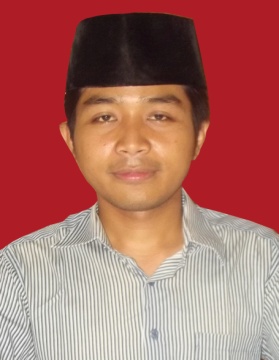 Pendidikan formal : Dalam pendidikan formal tanpa melalui pendidikan Taman Kanak-kanak (TK) akan tetapi langsung sekolah di MIN (Madrasah Ibtidaiyah Negeri) Babadan Pangkur Ngawi lulus tahun 1999 kemudian melanjutkan di MTsN (Madrasah Tsanawiyah Negeri) Babadan Pangkur Ngawi lulus tahun 2002. Setelah lulus dari MTsN, penulis melanjutkan di MAK (Madrasah Aliyah Keagamaan) Al-Islam Joresan Mlarak Ponorogo lulus tahun 2006, kemudian meneruskan ke MISRIU (Madrasah Islamiyah Riyadlotul ‘Uqul) di Pondok Pesantren Al-Falah Ploso Mojo Kediri lulus pada tahun 2009 hingga kemudian melanjutkan ke STAIN Kediri. Setelah lulus dari STAIN Kediri, kemudian melanjutkan studi di jenjang S2 Pascasarjana di IAIN Tulungagung dengan mengambil jurusan yang linier dengan jurusan S1 yaitu jurusan Ilmu Al-Qur’an dan Tafsir lulus pada tahun 2016.Pendidikan non formal: Sejak kecil belajar agama kepada ayah sendiri di Madrasah Diniyah Miftahus sa’adah Tarum Karangsono Kwadungan Ngawi. Setelah lulus dari MTsN Pangkur Babadan Ngawi, penulis melanjutkan nyantri ke Pondok Pesantren Darul Hikam Joresan Mlarak Ponorogo dibawah asuhan KH Nurul Hamdi. Setelah dari Joresan, pernah mengenyam pendidikan kursus bahasa Inggris di kampung Inggris Pare Kediri meskipun dalam waktu yang relatif singkat. Selanjutnya guna mendalami kajian keilmuan pesantren salaf yaitu nahwu, sharaf, fiqh dan lainnya meneruskan jenjang pendidikan ke Pondok Pesantren Al-Falah Ploso Mojo Kediri hingga ikhtitam musyawarah Fathil Wahab pada tahun 2014. Ketika sampai jenjang musyawirin Fathul Wahab 1 meneruskan studi di kampus STAIN kediri  mengambil jurusan Ushuluddin program studi tafsir hadits melalui program akselerasi.Pernah juga mengenyam pendidikan ngaji pasan atau kilatan pada bulan Ramadhan yang telah menjadi tradisi santri-santri pondok, di antaranya di Pondok Pesantren Maslakul Huda Kajen Pati di bawah asuhan Rais ‘Amm PBNU alm. KH Sahal Mahfudz dan Pondok Pesantren Sumur Songo di Magetan sewaktu penulis masih sekolah di MTsN. Saat ini juga aktif dalam berbagai kegiatan ilmiah seperti bahsul masail, seminar maupun pelatihan-pelatihan.Saat ini sedang dalam proses merintis dan mengembangkan pendidikan mulai PAUD, RA/TK (Raudlatul Athfal) Miftahus sa’adah dan MI (Madrasah Ibtidaiyah) Miftahus sa’adah serta TPQ dan MADIN (Madrasah Diniyah) Miftahus sa’adah serta Jam’iyyah Shalawat Miftahus sa’adah di bawah naungan Yayasan Miftahus sa’adah Ngawi di Dusun Tarum Desa Karangsono Kecamatan Kwadungan Kabupaten Ngawi.